Supplementary MaterialSupplementary Table ASupplementary Table A. Solid media used in the heterotrophic marine bacteria isolation procedure from Antarctic seawater and biofilm samples. Composition (in g/L) and commercial suppliers are reported. (*) indicates media which were also added with 20 g/L (2% w/v) artificial sea salt (Haquoss, Aquarialand, Torino, Italy). All the media components, unless otherwise stated, were obtained from Merck KGaA, (Darmstadt, Germany).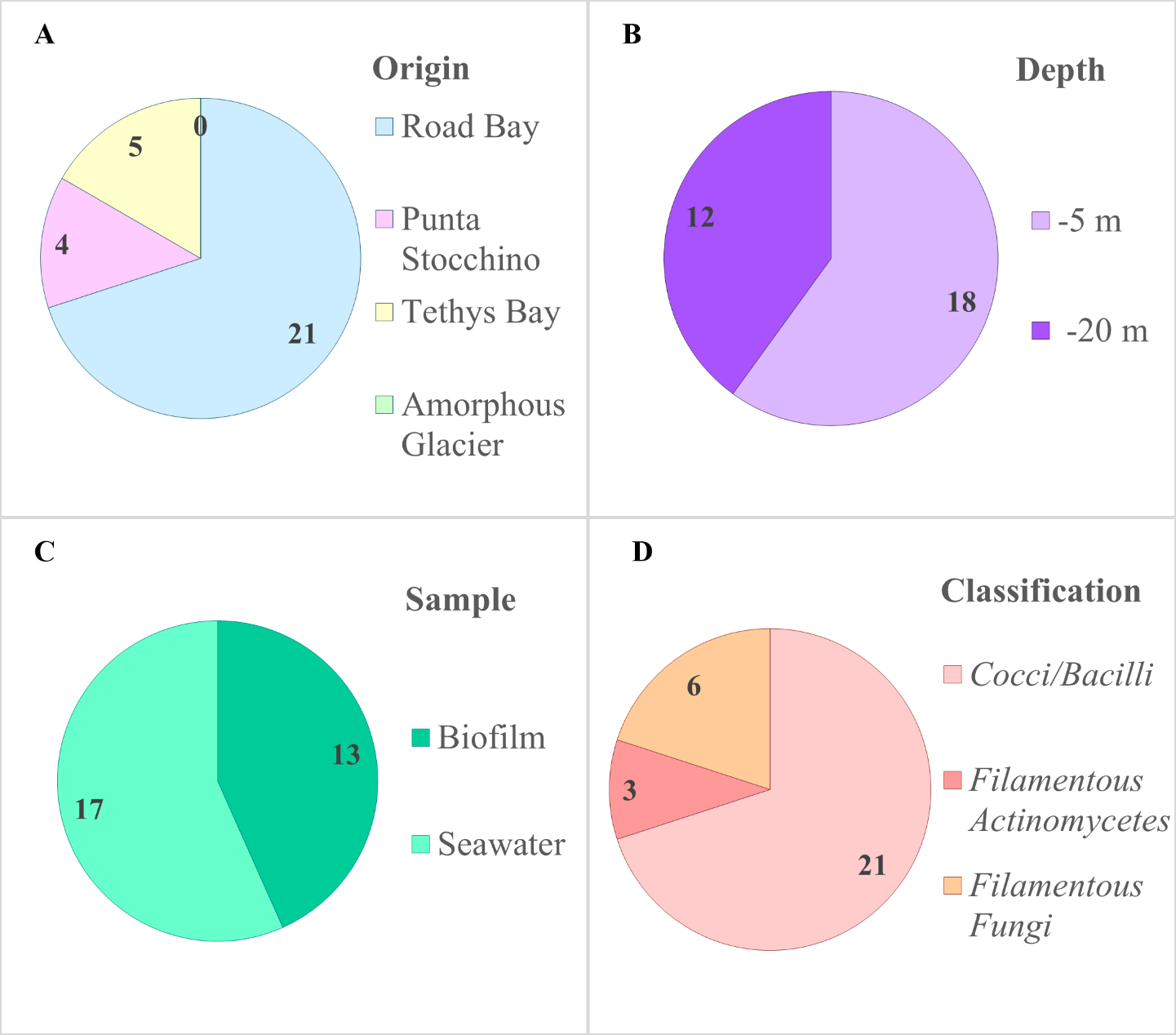 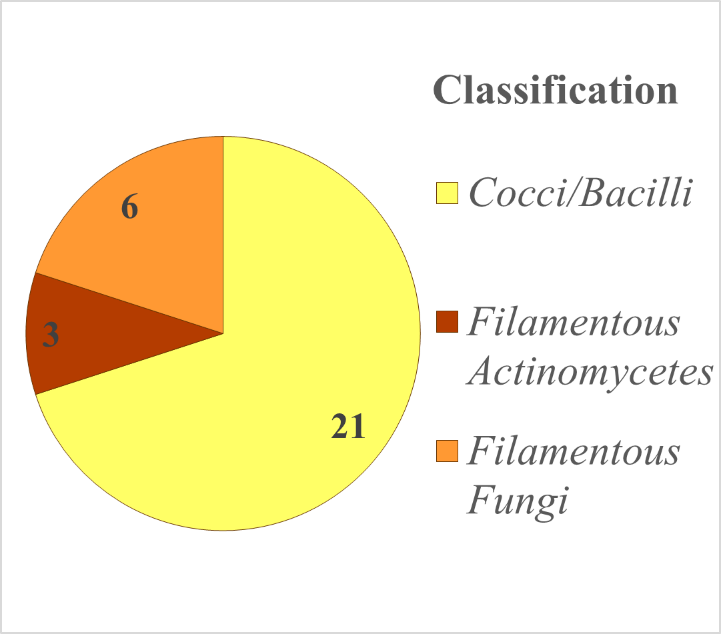 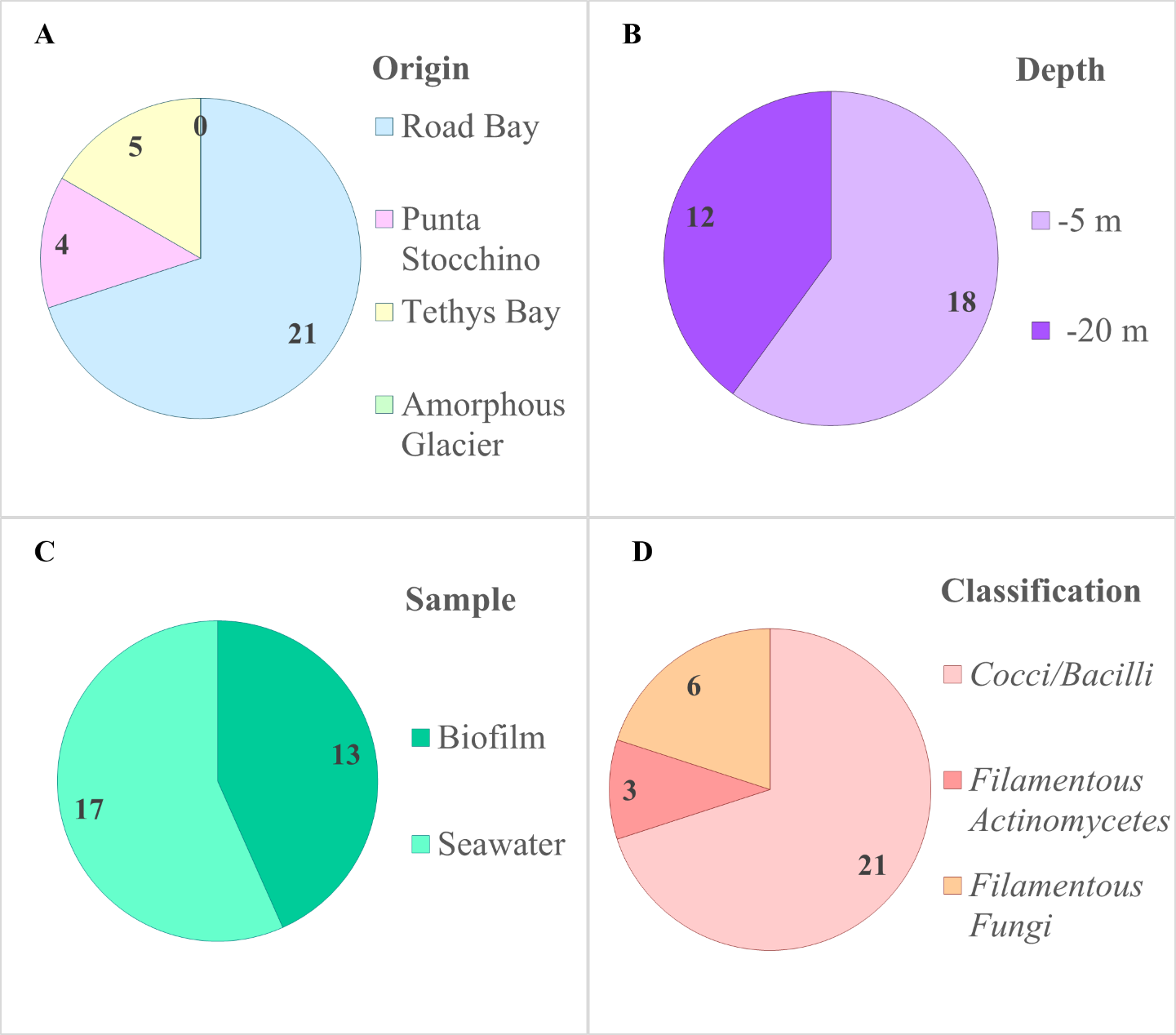 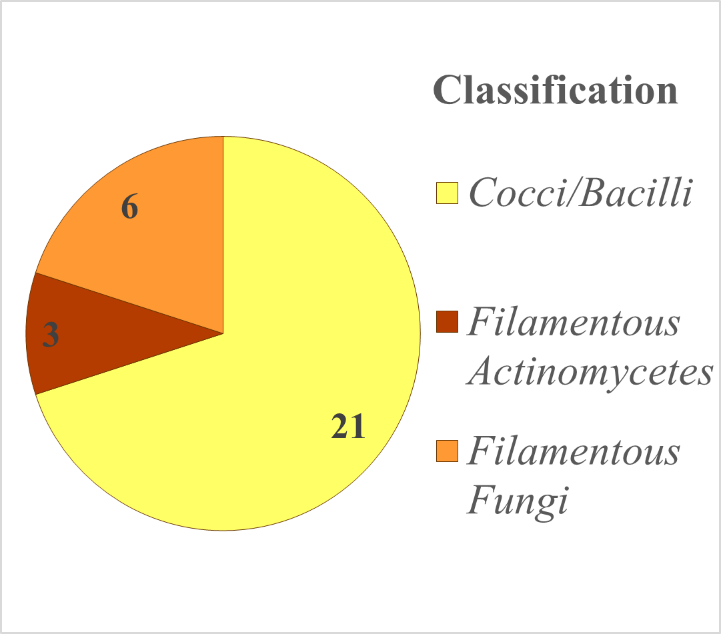 Supplementary Figure 1. Geographical distribution (A), sampling depth (B), plastic panel of origin (C) and morphology-based classification (after dereplication, see Material and Methods) (D) of the 146 microbial isolates from the Antarctic biofilms samples collected from polyvinyl chloride (PVC) or polyethylene (PE) panels at a depth of -5 or -20 m in the period from November 2017 to November 2018 from the four sites: Road Bay (RB), Punta Stocchino (PTS), Tethys Bay (TB) and Amorphous Glacier (AG).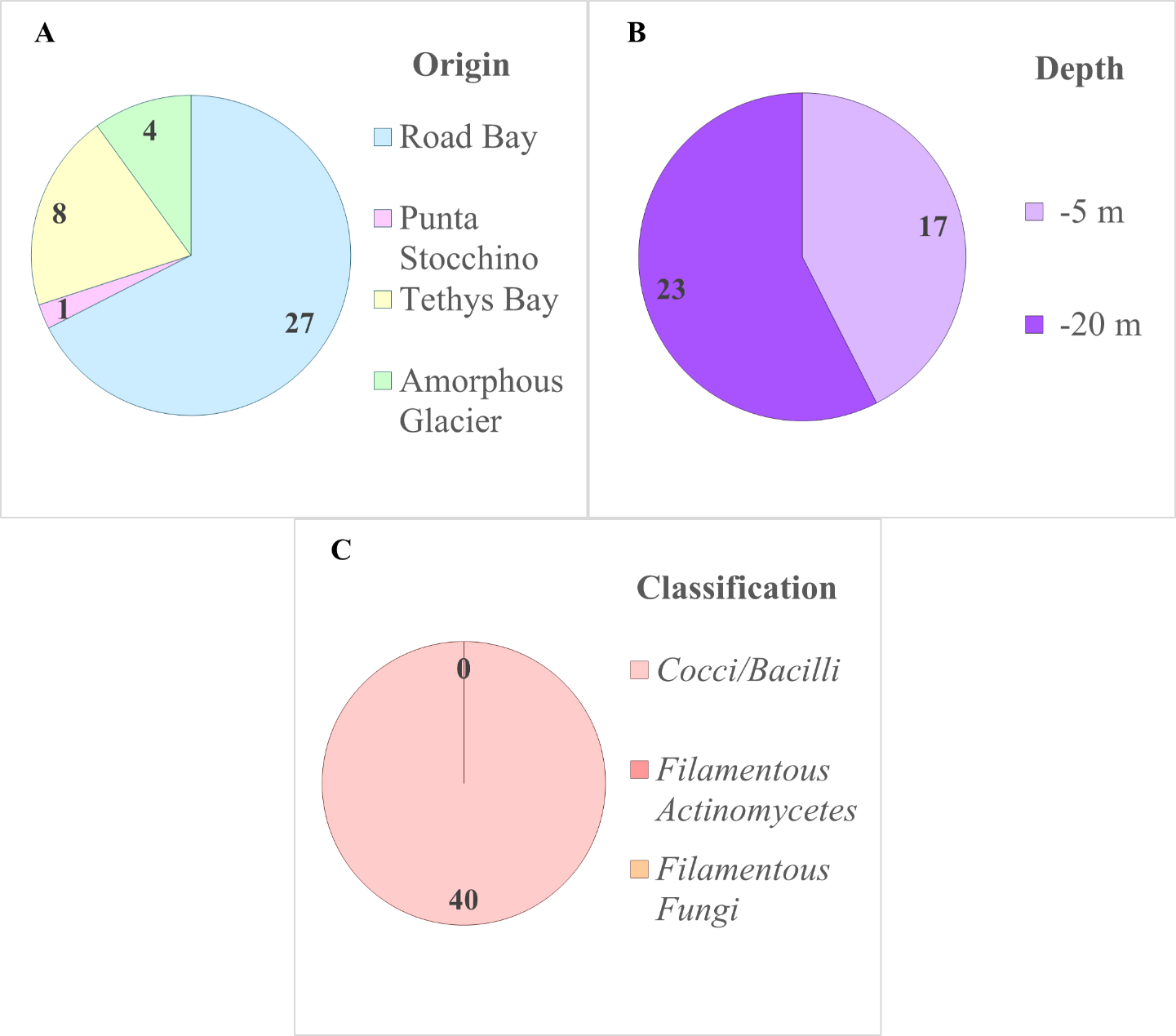 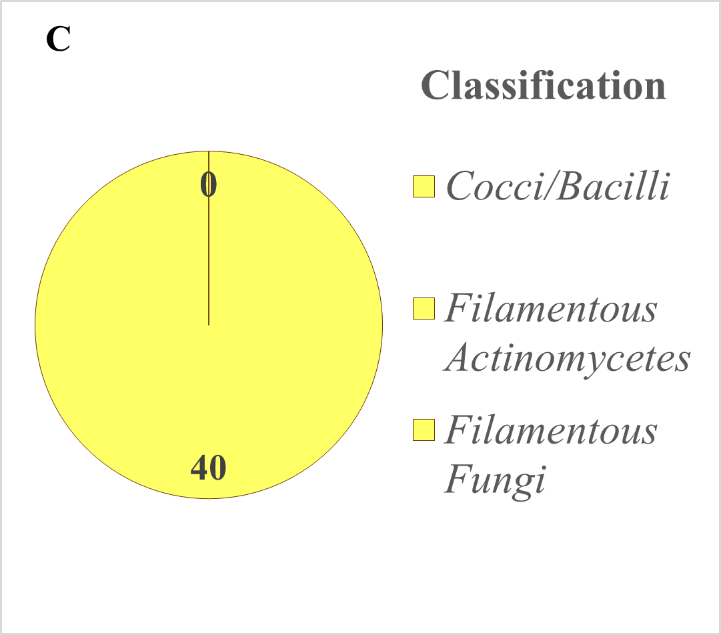 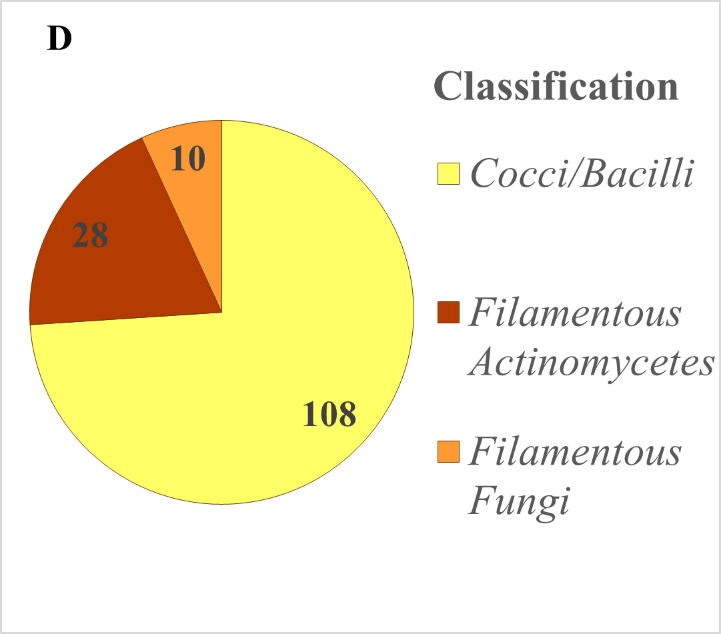 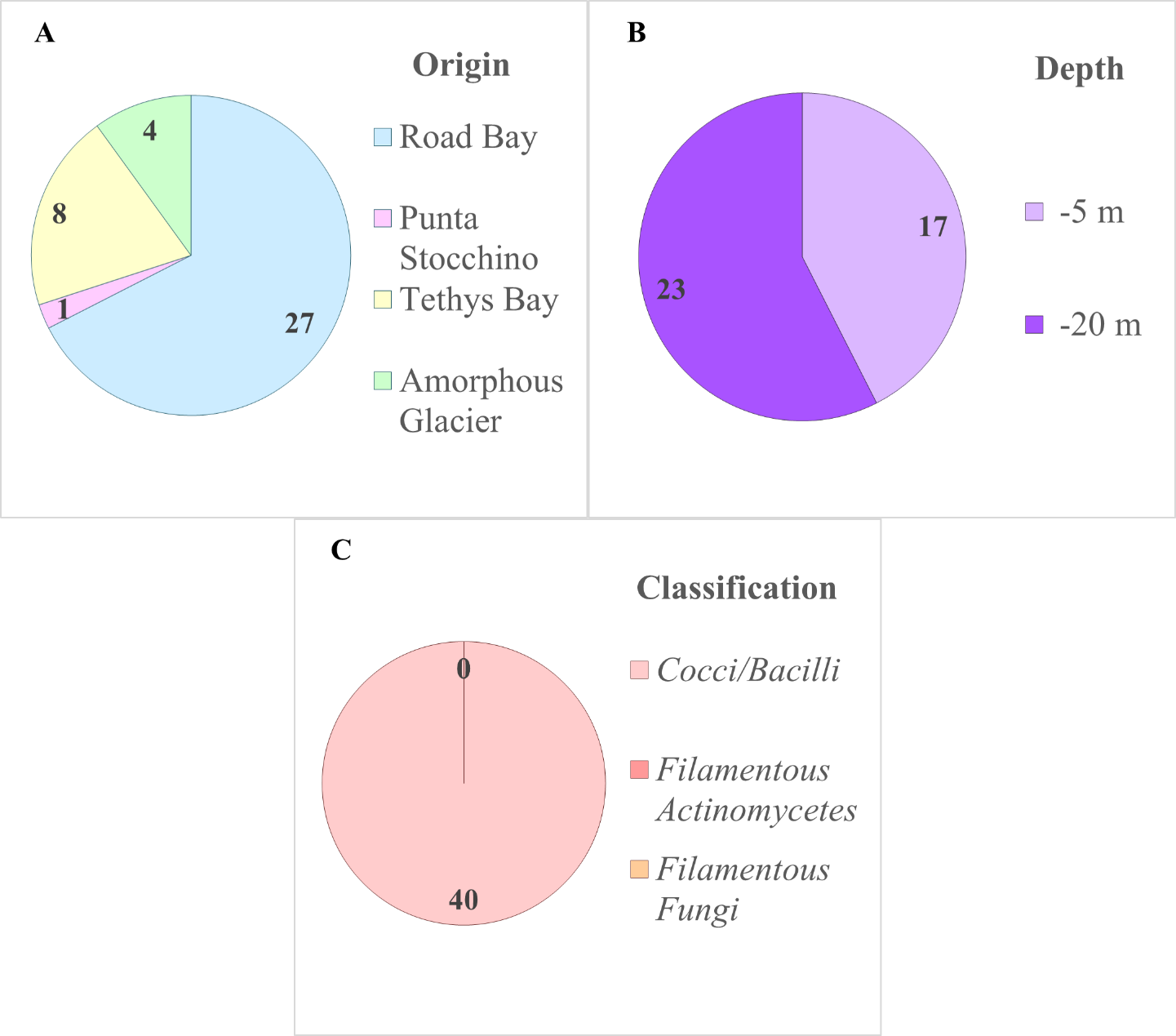 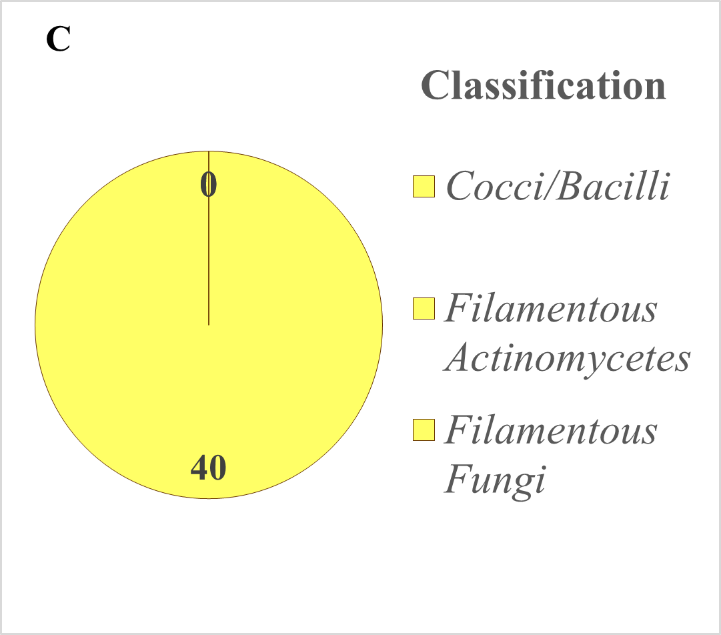 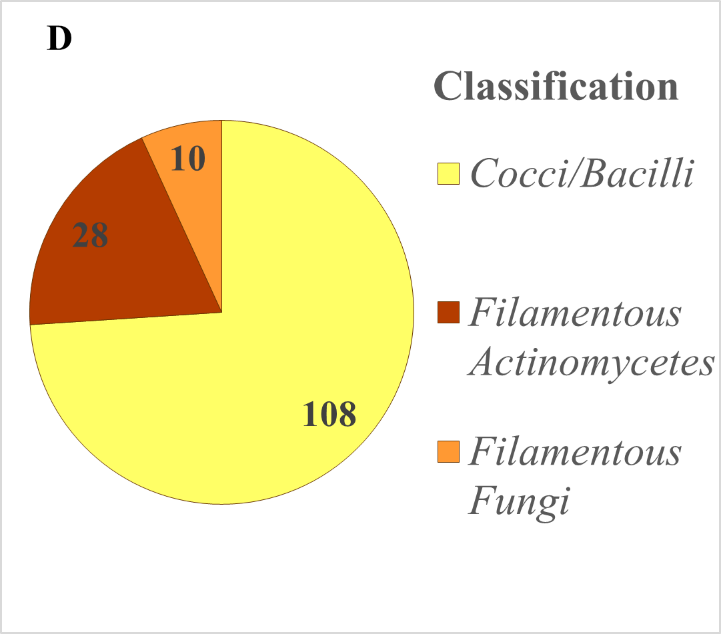 Supplementary Figure 2. Geographical distribution (A), sampling depth (B) and morphology-based classification (after dereplication, see Material and Methods) (C) of the 40 microbial isolates from the Antarctic seawater samples collected at a depth of -5 or -20 m in the period from November 2017 to November 2018 from the four sites: Road Bay (RB), Punta Stocchino (PTS), Tethys Bay (TB) and Amorphous Glacier (AG).Supplementary Figure 3. Geographical distribution (A), sampling depth (B), sample type (C) and morphology-based classification (after dereplication, see Materials and Methods) (D) of the 30 microbial isolates from Antarctic biofilms and seawater samples (see Supplementary Figure 1 and 2), selected as positives in the primary screening and tested in the secondary screening for laccase activity. Supplementary Table BSupplementary Table B. Antarctic strains which were found active in the primary screening (solid agar plates) and were tested in the secondary screening (liquid cultures) for laccase activities. Primary screening was conducted on MAM added with 2% w/v artificial sea salt and supplemented with 5 mM ABTS or 25 mg/L azure B. Secondary screening was conducted on both supernatants (S) and crude extracts after cell lysis (C) (in the table the most active sample between the two is indicated) from microbial isolates grown in liquid media (these last selected according to the morphological classification of the isolates, see Material and Methods) using a wider range of substrates (1 mM ABTS, 1 mM 2,6-DMP, 10 mM catechol, 0.05 mM azure B, 0.05 mM Remazol brilliant blue R, 0.05 mM reactive black 5). + indicates presence of activity, - absence of activity. For each microorganism, information about the environmental sample from which it was isolated (marine biofilm-B or seawater sample-M), the site where the sample was collected (Road Bay-RB, Punta Stocchino-PTS, Tethys Bay-TB, Amorphous Glacier-AG) and its depth (-5 or -20 m) is indicated. Isolation media and isolation temperatures, and morphological-based classification are also reported.Supplementary Table CSupplementary Table C. Phenotypical and enzymatic characterization of the five selected unicellular bacteria from seawater samples. Colony morphology was observed after 15-20 days growth in Marine Agar. Gram staining was determined using the Oxoid Gram staining kit following described procedures (Caruso et al, 2022). Morphology was observed at optical microscopy (Zeiss Primo Star, 40x magnification). Oxidase activity was determined by converting the Kovacs colorless reagent in a colored product (Shields and Cathcart, 2010). Glucose fermentation was tested by Triple Sugar Iron (TSI) test (Oxoid): oxidizing refers to strains performing the oxidative decarboxylation of peptones (alkaline reaction causing the medium colour to turn dark red) but no glucose fermentation (Hajna, 1945). The enzymatic activities were detected using fluorescent substrates specific for leucine aminopeptidase, α- and β-glucosidases, alkaline phosphatases as reported in (Kim and Hoppe, 1986).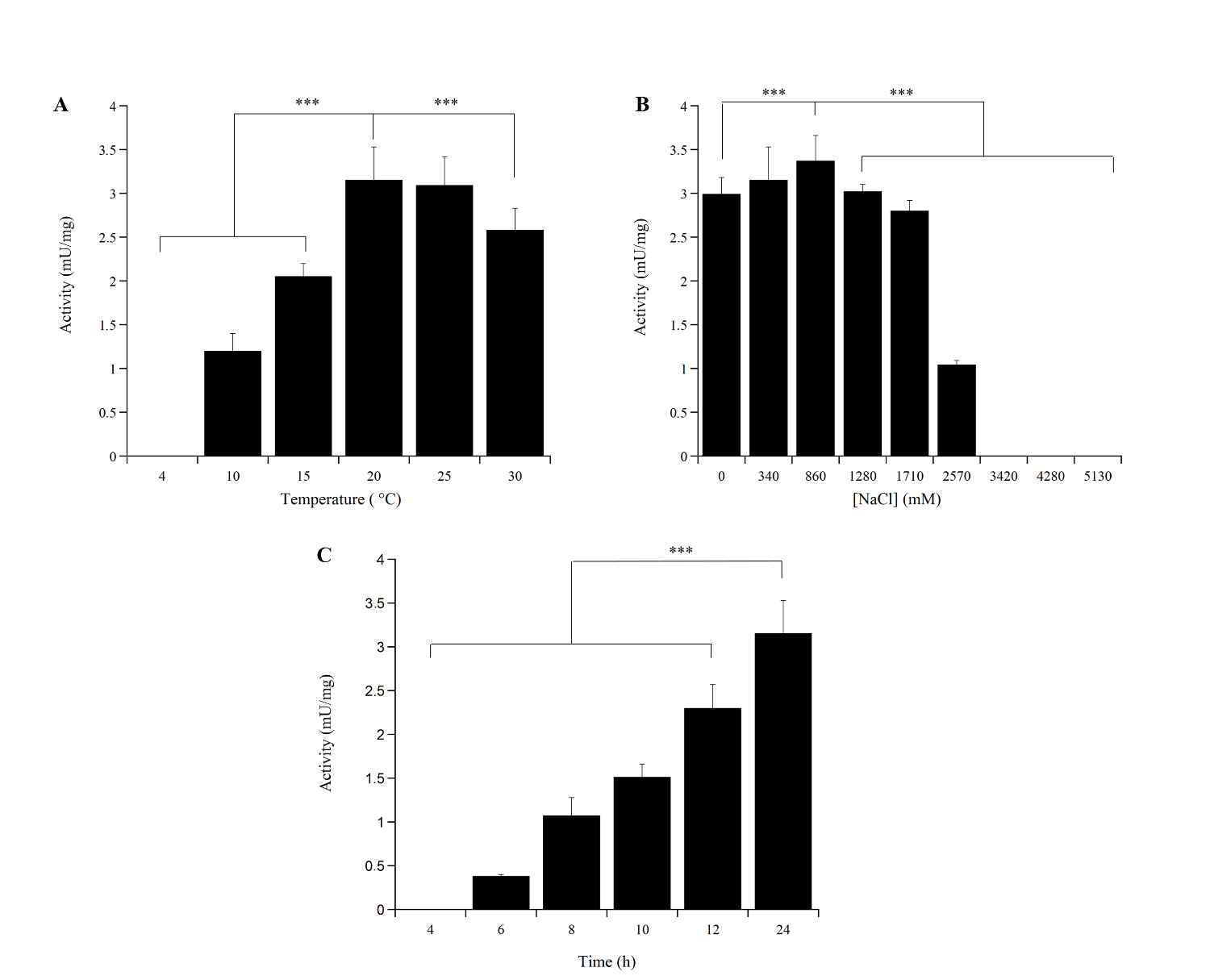 Supplementary Figure 4. Effect of the growth temperature (A), NaCl concentration (B) and cultivation time (C) on Ant laccase production from Halomonas sp. M68. Enzyme activity was measured on 5 mM ABTS in 50 mM sodium acetate pH 5.0. Values represent the means of three independent experiments (mean ± standard deviation). The results were evaluated by statistical analysis using one-way ANOVA followed by a Tukey’s multiple comparison test. ***p<0.0001.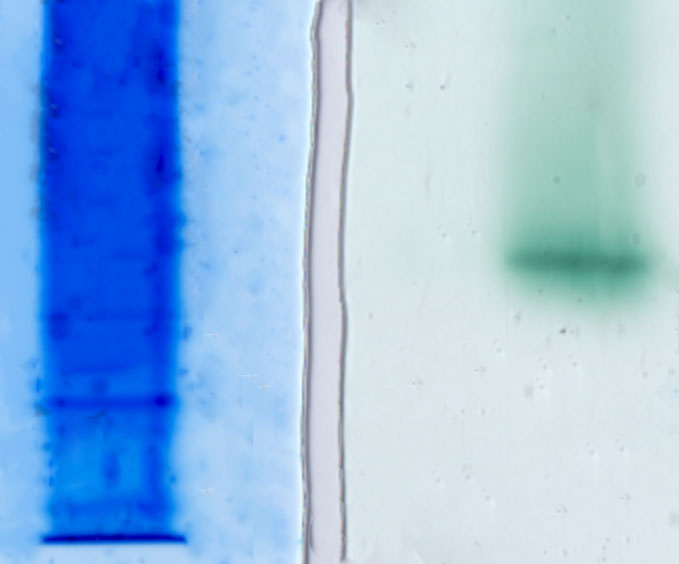 Supplementary Figure 5. Electrophoretic analysis of crude enzyme preparation from Halomonas sp. M68 (SNP30). Native-PAGE analysis of the sample with two different staining procedures: (A) Coomassie-like staining and (B) laccase activity staining (on 10 mM ABTS in 50 mM sodium acetate, pH 5.0 at room temperature). 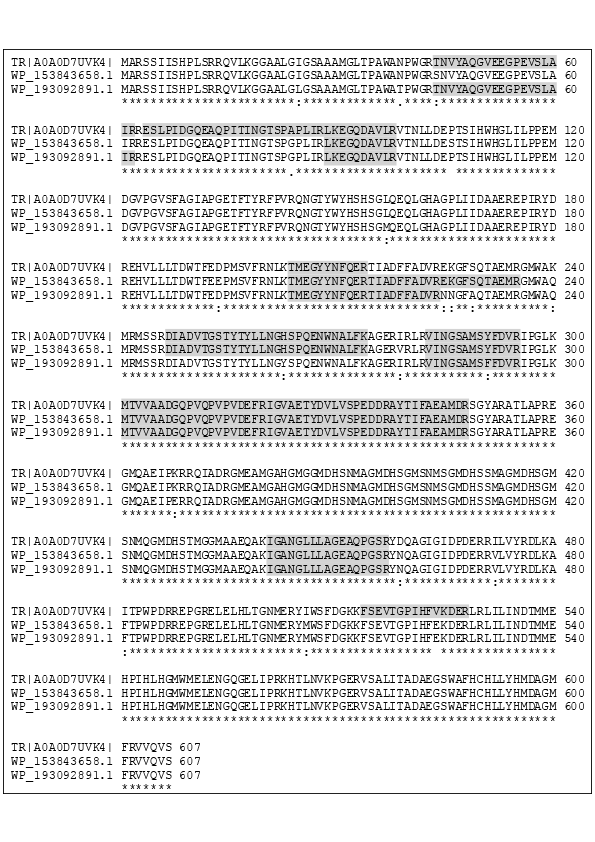 Supplementary Figure 6. Multiple sequence alignment of copper resistance protein CopA and copper resistance system multicopper oxidases using ClustalW. Peptide sequences identified by nLC-MS/MS analysis are highlighted in grey. * (asterisk) indicates positions which have a single, fully conserved residue and: (colon) indicates conservation between groups of residues with strongly similar properties.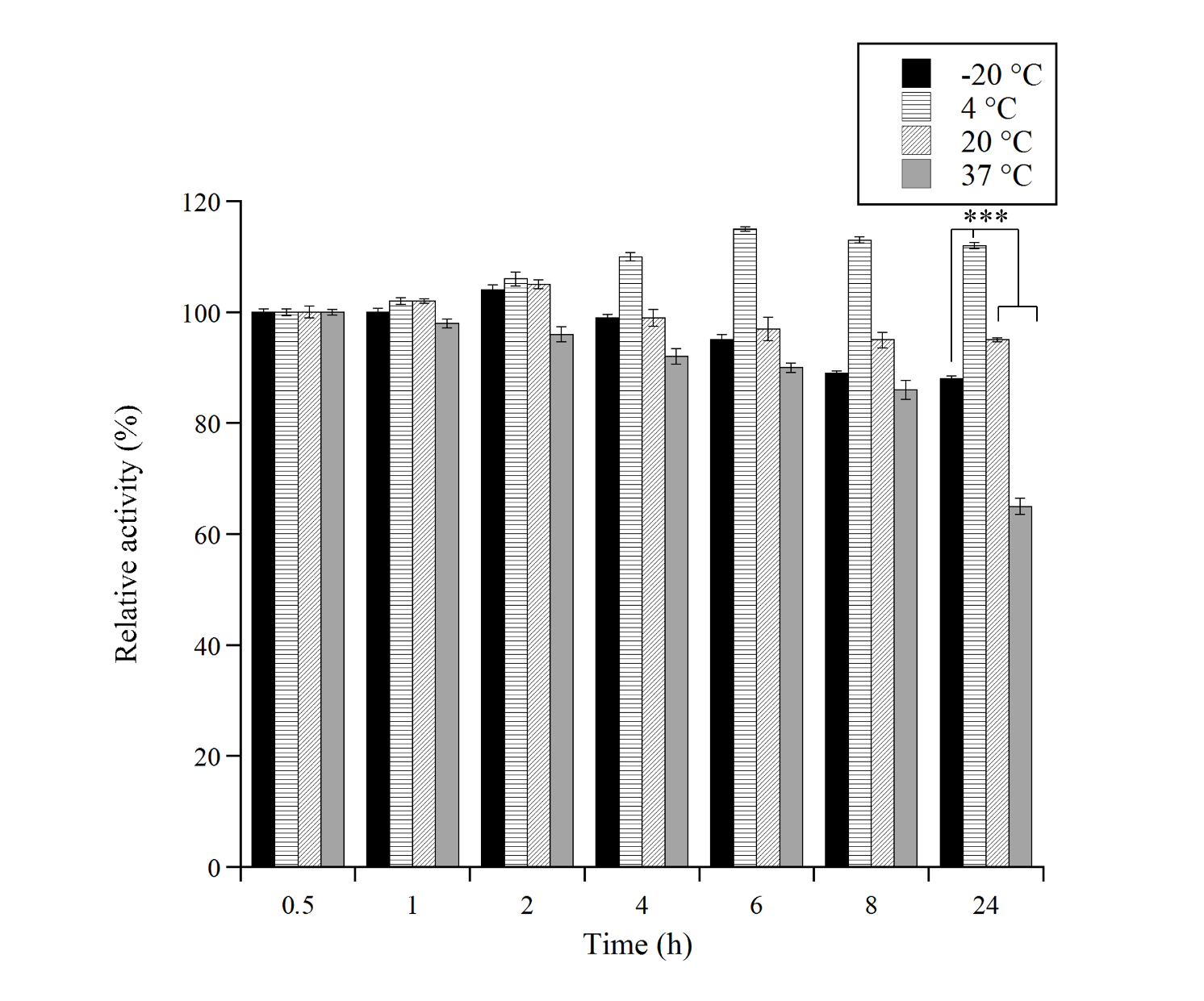 Supplementary Figure 7. Effect of the incubation temperature on the stability of the Ant laccase preparation from Halomonas sp. M68 (SNP30) determined by measuring ABTS oxidation. The residual activity was measured on 5 mM ABTS in 50 mM sodium acetate, pH 5.0 within 24 h of incubation at different temperatures. The activity value at time=0 for each temperature was taken as 100%. Values represent the means of three independent experiments (mean ± standard deviation). The results were evaluated by statistical analysis using one-way ANOVA followed by a Tukey’s multiple comparison test. ***p<0.0001.ReferencesBaxter M., Sieburth J. M. (1984). Metabolic and ultrastructural response to glucose of two eurytrophic bacteria isolated from seawater at different enriching concentrations. Appl. Environ. Microbiol.. 47(1), 31-38. doi:10.1128/aem.47.1.31-38.1984Caruso, G., Dell’Acqua, O., Caruso, R., Azzaro, M. (2022). Phenotypic characterization of bacterial isolates from marine waters and plastisphere communities of the Ross Sea (Antarctica). J. Clin. Microbiol. Biochem. Technol. 8(1), 1-9. doi: 10.17352/jcmbt.000048 Hajna, A. A. (1945). Triple-sugar iron agar medium for the identification of the intestinal group of nacteria. J. Bacteriol. 49(5), 516-517. doi: 10.1128/jb.49.5.516-517.1945Hsu, S. C., Lockwood, J. L. (1975). Powdered chitin agar as a selective medium for enumeration of actinomycetes in water and soil. Appl. Microbiol. 29(3), 422-426. doi: 10.1128/am.29.3.422-426.1975Kim, S. J., Hoppe, H. G. (1986) Microbial extracellular enzyme detection on agar plates by means of ﬂuorogenic methylumbelliferyl-substrates. GERBAM-CNRS Actes des Colloques 3, 175–183. Marcone, G. L., Binda, E., Reguzzoni, M., Gastaldo, L., Dalmastri, C., Marinelli, F. (2017). Classification of Actinoplanes sp. ATCC 33076, an actinomycete that produces the glycolipodepsipeptide antibiotic ramoplanin, as Actinoplanes ramoplaninifer sp. nov. Int. J. Syst. Evol. Microbiol. 67(10), 4181-4188. doi:10.1099/ijsem.0.002281Reddy, G. S., Aggarwal, R. K., Matsumoto, G. I., Shivaji, S. (200) Arthrobacter flavus sp. nov., a psychrophilic bacterium isolated from a pond in McMurdo Dry Valley, Antarctica. Int. J. Syst. Evol. Microbiol. 50(4), 1553-1561. doi:10.1099/00207713-50-4-1553Shields, P., Cathcart, L. (2010). Oxidase test protocol. American Society for Microbiology.MediumComposition (in g/L)ReferenceAntarctic Bacterial Medium 5 bacteriological peptone, 2 yeast extract, 20 agarReddy et al., 2000Chitin Agar (*)4 colloidal chitin, 0.7 K2HPO4, 0.5 MgSO4·7 H2O, 0.3 KH2PO4, 0.01 FeSO4, 0.001 ZnSO4, 0.001 MnCl2, 20 agarColloidal chitin was prepared from chitin from shrimp shells (Merck KGaA, Darmstadt, Germany) according to the protocol of Hsu et al., 1975 Hsu et al., 1975Isolation Streptomyces Project agar (ISP) 2 (*)10 dextrose, 5 bacteriological peptone, 3 yeast extract, 3 malt extract, 20 agar(Himedia Laboratories, Mumbai, India)Marcone et al., 2017ISP4 (*)10 soluble starch, 2 (NH4)2SO4, 2 CaCO3, 1 K2HPO4, 1 MgSO4·7 H2O, 1 NaCl, 0.001 FeSO4·7 H2O, 0.001 MnCl2·7 H2O, 0.001 ZnSO4·7 H2O, 20 agar(Himedia Laboratories, Mumbai, India)Marcone et al., 2017ISP5 (*)1 L-asparagine, 1 K2HPO4, 10 mL/L glycerol, 1 mL/L Trace Elements Solution (0.001 FeSO4·7 H2O, 0.001 MnCl2·7 H2O, 0.001 ZnSO4·7 H2O), 20 agar(Himedia Laboratories, Mumbai, India)Marcone et al., 2017ISP6 (*)15 bacteriological peptone, 5 proteose peptone, 1 yeast extract, 1 K2HPO4, 0.5 ferric ammonium citrate, 0.08 sodium thiosulphate, 15 agar(Himedia Laboratories, Mumbai, India)Marcone et al., 2017ISP7 (*)1 L-asparagine, 0.5 L-tyrosine, 0.5 K2HPO4, 0.5 MgSO4·7 H2O, 0.5 NaCl, 15 mL/L glycerol, 1 mL/L Trace Elements Solution (in mg/L: 2.85 H3BO3, 1.8 MnCl2·4 H2O, 1.77 sodium tatrate, 1.36 FeSO4·7 H2O, 0.04 CoCl2·6 H2O, 0.027 CuCl2·2 H2O, 0.025 Na2MoO4·2 H2O, 0.02 ZnCl2), 20 agar(Himedia Laboratories, Mumbai, India)Marcone et al., 2017Marine Agar19.4 NaCl, 8.8 MgCl2, 5 bacteriological peptone, 3.24 Na2SO4, 1.8 CaCl2, 1 yeast extract, 0.55 KCl, 0.16 NaHCO3, 0.1 ferric citrate, 0.08 KBr, 0.022 H3BO3, 0.008 Na2HPO4 0.004 sodium silicate, 0.0034 SrCl2, 0.0024 NaF, 0.0016 NH4NO3, 15 agar(Conda Laboratories, Madrid, Spain)Caruso et al., 2022Oatmeal Agar20 oatmeal, 20 agarMarcone et al., 2017Seawater Agar20 Haquoss artificial sea salt, 15 agarBaxter and Sieburth, 1984StrainEnvironmental SampleIsolation MediaIsolationTemperature (°C)Morphological ClassificationActivity in solid medium onActivity in solid medium on                Activity in liquid on                Activity in liquid on                Activity in liquid on                Activity in liquid on                Activity in liquid on                Activity in liquid onStrainEnvironmental SampleIsolation MediaIsolationTemperature (°C)Morphological ClassificationABTSAzure B Most Active Fraction ABTS2,6-DMPCatecholAzure BB2Biofilm RB, PVC -5 mMarine Agar28Cocci/Bacilli+-C+---B10Biofilm PTS, PVC -5 mMarine Agar28Cocci/Bacilli+-C+---B15Biofilm RB, PVC -5 mISP528 FilamentousFungi++S+-++B20Biofilm RB, PVC -5 mISP420 Cocci/Bacilli-+C---+B25Biofilm RB, PVC -5 mISP4 +Salt28 FilamentousFungi+-S+-+-B28Biofilm RB, PVC -5 mISP4 +Salt20 FilamentousActinomycete-+S---+B29Biofilm RB, PVC -5 mISP4 +Salt20 FilamentousActinomycete-+S---+B41Biofilm PTS, PVC -5 mChitin Agar4 FilamentousFungi++S+--+B43Biofilm RB, PVC -5 mChitin Agar4 FilamentousFungi++S+--+B46Biofilm PTS, PVC -5 mISP74 Cocci/Bacilli-+C---+B229 Biofilm TB,PE -5 mMarine Agar20 FilamentousFungi-+S---+B233Biofilm PTS, PE -20 mISP4 + Salt20 FilamentousFungi++S+--+B255 Biofilm RB, PVC -5 mMarine Agar20 FilamentousActinomycete+-S++--M44SeawaterTB -20 mMarine Agar5 Cocci/Bacilli+-C+---M45SeawaterTB -20 mMarine Agar5 Cocci/Bacilli++C+--+M46SeawaterTB -20 mMarine Agar5 Cocci/Bacilli++C+---M47SeawaterTB -20 mMarine Agar5 Cocci/Bacilli+-C+++-M56SeawaterRB -5 mMarine Agar5 Cocci/Bacilli++C+-+-M60SeawaterRB -5 mMarine Agar5 Cocci/Bacilli++C+--+M61SeawaterRB -5 mMarine Agar5 Cocci/Bacilli+-C++--M62SeawaterRB -5 mMarine Agar5 Cocci/Bacilli++C+--+M64SeawaterRB -5 mMarine Agar5 Cocci/Bacilli++C+--+M65SeawaterRB -5 mMarine Agar5 Cocci/Bacilli++C+--+M66SeawaterRB -20 mMarine Agar5 Cocci/Bacilli++C+--+M67SeawaterRB -20 mMarine Agar5 Cocci/Bacilli+-C+---M68SeawaterRB -20 mMarine Agar5 Cocci/Bacilli++C++--M70SeawaterRB -20 mMarine Agar5 Cocci/Bacilli++C++-+M71SeawaterRB -20 mMarine Agar5 Cocci/Bacilli+-C+---M73SeawaterRB -20 mMarine Agar5 Cocci/Bacilli++C++-+M74SeawaterRB -20 mMarine Agar5 Cocci/Bacilli+-C+---Selected strainsColony MorphologyGram StainingMicroscopic Morphology Oxidase ActivityGlucose FermentationLeucine Aminopeptidase-α-/β-Glucosidase-Alkaline Phosphatase-Selected strainsColony MorphologyGram StainingMicroscopic Morphology Oxidase ActivityGlucose FermentationActivityActivityActivityM47Compact with yellow pigmentationNegativeCocci+-+-+M61CompactPositiveCocci+-(oxidizing)++ (α)+M68Compact with orange pigmentationNegativeBacilli+/--(oxidizing)+-+M70Compact NegativeVibrio+-(oxidizing)+-+M73CompactPositiveCocci+-+-+